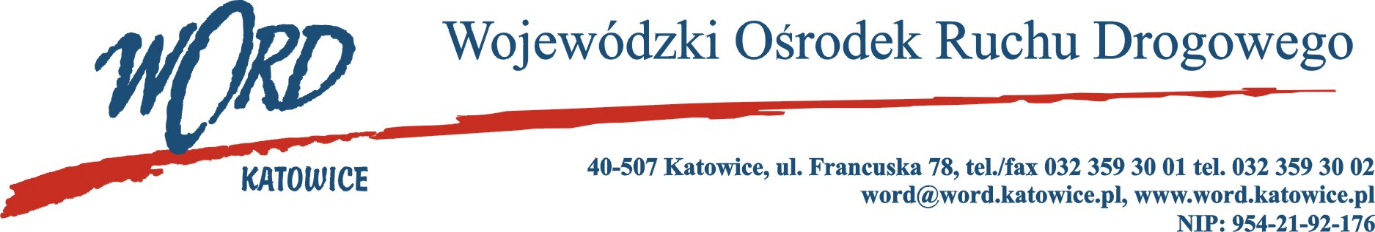 Postępowanie o udzielanie zamówienia publicznego o wartości poniżej 130.000 zł.Katowice, dnia 25.04.2023 r. AT-ZP.261.178.9.2023.ŁŻInformacja z otwarcia ofert w dniu 24.04.2023 r.Dotyczy: informacji z otwarcia ofert w dniu 24.04.2023 r. o godz. 10.30 w postępowaniu na dostawę materiałów promujących bezpieczeństwo ruchu drogowego dla WORD Katowice.W przedmiotowym postępowaniu ofertę złożyli Wykonawcy: Najkorzystniejszą ofertę w części I postępowania złożyła firma Lubmar Andrzej Lubera ul. Jastruna 23, 33- 100 Tarnów NIP: 8731681869 i z tą też firmą zawarta zostanie stosowna umowa.W części II przedmiotowe postępowanie zostaje unieważnione ze względu na fakt, że cena złożonej oferty najkorzystniejszej przewyższa kwotę, którą Zamawiający zamierza przeznaczyć na wykonanie zadania.W części III przedmiotowe postępowanie zostaje unieważnione ze względu na fakt, że cena złożonej oferty najkorzystniejszej  przewyższa kwotę, którą Zamawiający zamierza przeznaczyć na wykonanie zadania.Dyrektor WORD KatowiceKrzysztof PrzybylskiLp.Lp.WykonawcyCzęść ICzęść ICzęść ICzęść ICzęść ICzęść ILp.Lp.WykonawcyŁączna cena brutto C(X) Łączna cena brutto C(X) Ilość punktów w kryterium Łączna cena bruttoCzas dostawy B(X)Ilość punktów w kryterium Czas dostawySuma punktów11Red Flamingo Krzysztof Budzyński al. Piłsudskiego 77, 10-449 Olsztyn NIP: 739344702535040,0035040,0074,45Do 10 dni kalendarzowych20,0094,4522Mirosław Komin MK Studio Agencja reklamowa Oś. Jana III Sobieskiego 7/46 60-688 Poznań NIP: 777114174237920,0037920,0068,80Do 10 dni kalendarzowych20,0088,8033Lubmar Andrzej Lubera ul. Jastruna 23, 33-100 Tarnów NIP: 873168186932610,0032610,0080,00Do 10 dni kalendarzowych20,00100,0044Agencja Reklamowo – Wydawnicza Studio B&W Wojciech Janecki ul.  Podjazdowa 2/31, 41-200 Sosnowiec NIP: 644185306071200,0071200,0036,64Do 10 dni kalendarzowych20,0056,64Lp.Lp.WykonawcyCzęść IICzęść IICzęść IICzęść IICzęść IICzęść IILp.Lp.WykonawcyŁączna cena brutto C(X) Łączna cena brutto C(X) Ilość punktów w kryterium Łączna cena bruttoCzas dostawy B(X)Ilość punktów w kryterium Czas dostawySuma punktów1Lubmar Andrzej Lubera ul. Jastruna 23, 33-100 Tarnów NIP: 8731681869Lubmar Andrzej Lubera ul. Jastruna 23, 33-100 Tarnów NIP: 873168186918640,2080,0080,00od 11 do 15 dni kalendarzowych10,0090,002Agencja Reklamowo – Wydawnicza Studio B&W Wojciech Janecki ul.  Podjazdowa 2/31, 41-200 Sosnowiec NIP: 6441853060Agencja Reklamowo – Wydawnicza Studio B&W Wojciech Janecki ul.  Podjazdowa 2/31, 41-200 Sosnowiec NIP: 644185306021000,0071,0171,01Do 10 dni kalendarzowych20,0091,01Lp.Lp.WykonawcyCzęść IIICzęść IIICzęść IIICzęść IIICzęść IIICzęść IIILp.Lp.WykonawcyŁączna cena brutto C(X) Łączna cena brutto C(X) Ilość punktów w kryterium Łączna cena bruttoCzas dostawy B(X)Ilość punktów w kryterium Czas dostawySuma punktów1Agencja Reklamowo – Wydawnicza Studio B&W Wojciech Janecki ul.  Podjazdowa 2/31, 41-200 Sosnowiec NIP: 6441853060Agencja Reklamowo – Wydawnicza Studio B&W Wojciech Janecki ul.  Podjazdowa 2/31, 41-200 Sosnowiec NIP: 644185306043000,0080,0080,00Do 10 dni kalendarzowych20,00100,00